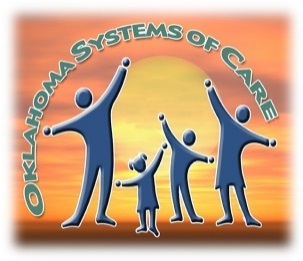 Site:															Enrollment Date:			/			/				Youth Name:													Date of Birth: 			/			/					Gender:			Female			Male							Member ID #: 											Social Security #:  												Is this a Young Adult in Transition?		YesOKDHS KK #:												 (if OKDHS involved)	Child Protective Services			Family Centered Services			Permanency PlanningOJA #: 														 (if OJA involved)Race / Ethnicity: (Check all that apply.)		White				Black / African American		American Indian		Hispanic / Latino		Asian				Other (Specify):																			If Latino, which group describes her/his cultural background?		Mexican / Mexican-American				Puerto Rican			Cuban		Dominican			Central American		South American			Other (Specify):						If American Indian, please indicate:	Enrolled Tribe: 										 Other Tribal Identification								Caregiver Name:  											Relationship to Child:  									Address:  																											City:  									County:  						State:  				Zip Code:  				Home Phone:  							Work Phone:  							Cell Phone:  						School:  																	  School Phone:  						Youth Risk Factors (please check all that apply)Caregiver / Family Risk Factors (please check all that apply)Trauma Factors (please check all that apply)	Runaway / leaving home without permission	Chronic illness	Withdrawal from family, social activities	Self-harming behavior	Recent dramatic changes in eating habits, sleep pattern or body weight	Repeated incidents of lying, stealing, property destruction	Age or developmentally inappropriate bed-wetting or soiling	Physical aggression toward authority figures, family members, peers	Inappropriate sexual behavior	Intentionally hurts others	Perpetrator of sexual abuse	Intentionally hurts animals	Victim of sexual abuse	Sets fires	Victim of physical abuse	Involvement in criminal activity	Use or abuse of alcohol or drugs	Declining school grades, truancy, poor attendance	Attempted suicide or suicidal thoughts	School suspensions / expulsions	Hallucinations – aural, visual or tactile	Developmental delays	History of inpatient psychiatric hospitalization(s)	History of neglect	Chronic physical illness in family	Parental incarceration	Family history of mental illness, psychiatric hospitalization or substance abuse	History of domestic violence	Suicide attempts	Poverty	Victim of physical abuse (other than youth)	Other children in foster care	Victim of sexual abuse (other than youth)	Youth exposed to substance abuse in the home	Car accident	Car accident	Verbal / emotional abuse	Other _______________________________	Physical assault	Physical assault	Fire	Sexual assault	Sexual assault	Storm	Death of a close friend or relative	Death of a close friend or relative	Victim of bullying	Divorce of parent/caregiver	Divorce of parent/caregiver